МУНИЦИПАЛЬНОЕ ОБЩЕОБРАЗОВАТЕЛЬНОЕ УЧРЕЖДЕНИЕ «СРЕДНЯЯ ШКОЛА №66»Принята Педагогическим советомПротокол № 8 от 30 августа 2021 годаЯрославль, 2021Паспорт программы развития школы на 2021-2024 г.Информационная справка об образовательной организацииМуниципальное общеобразовательное учреждение «Средняя школа № 66»Учредитель – Департамент образования мэрии города Ярославля. Сокращенное наименование – средняя школа № 66Адрес: 150014, г. Ярославль, Суздальское шоссе д.15Электронная почта: yarsch066@yandex.ruКонтактные телефоны: 8(4852) 44-66-65/44-31-03Директор: Щербань Виталий МихайловичЛицензия на осуществление образовательной деятельности № 31/16 выдана бессрочно департаментом образования Ярославской области 26.01.2016.Приложение к лицензии: осуществление образовательной деятельности по дополнительным образовательным программам  для детей и взрослых  №45/05-03 от 26.01.2016Свидетельство о государственной аккредитации образовательной деятельности по основным общеобразовательным программам № 12/16 выдано департаментом образования Ярославской области 28.01.2016 на срок до 30.04.2027.В соответствии со свидетельством об аккредитации образовательное учреждение реализует общеобразовательные программы, прошедшие государственную аккредитацию:образовательная программа начального общего образования;образовательная программа основного общего образования;образовательная программа среднего общего образования.Введение             Программа развития предназначена для определения перспективных направлений развития образовательной  организации на основе анализа работы за предыдущий период.      Программа является инструментом управления  развитием образовательного процесса и учреждения в целом. Она предназначена для систематизации управления развитием школы, а также разработки и реализации комплекса мер, направленных на достижение школой качества образования, адекватного запросам современного российского общества, уровню развития педагогической науки и меняющимся социально-экономическим условиям;                В настоящее время одним из приоритетных направлений государственной образовательной политики является обеспечение высокого качества образования для всех граждан, независимо от места жительства, социального статуса семей.       Качественное образование – это общественное благо, которое влияет на качество жизни. Человек, который получает качественное базовое образование, способен учиться на протяжении всей жизни, совершенствуясь в полученной профессии, либо осваивая новую профессиональную деятельность. Обладая прочными знаниями, человек уверен в себе, способен ставить цели и добиваться их. Он становится успешным. Поэтому, качественное образование равносильно успеху учеников.Анализ потенциала развития школы2.1.Анализ уровня развития школы за 2018-2021г.г.     Средняя школа № 66 была основана как мужская железнодорожная  школа в 1938 году под № 37. С 1954 года школа стала смешанной. С 1960 года школе был присвоен № 66.       В 2020-2021 учебном году в школе организован 21 класс, в них обучается 525 детей. На уровне начального общего и основного общего образования организованы общеобразовательные классы и классы для детей с ОВЗ, на уровне среднего общего образования – профильные классы (универсальный профиль).      Школа располагает квалифицированными педагогическими кадрами. Коллектив стабилен, 79% учителей имеют первую и высшую квалификационные категории.     Учебно-материальная база школы позволяет организованно, на современном уровне проводить учебно-воспитательную работу с обучающимися.1. Структура управления организациейСтруктура школыСистема управления школойОсобенности системы управления     Управление школой осуществляется в соответствии с Федеральным законом от 29.12.12 №273-ФЗ «Об образовании в Российской Федерации», Уставом школы, на основе принципа единоначалия и самоуправления. Системы управления носит государственно-общественный характер. Управление осуществляется на основе сотрудничества педагогического, ученического, родительского коллективов, а также во взаимодействии с внешкольными объединениями и организациями различной ведомственной принадлежности. Управляющая система основывается на стратегии развития образовательного учреждения и соответствует задачам образовательной деятельности.Органы самоуправления школы:Общее собрание трудового коллективаПедагогический совет;Управляющий совет   В школе созданы 4 методических объединения по направлениям:-  методическое объединение учителей начальных классов; - методическое объединение учителей гуманитарного цикла; - методическое объединение учителей математики, физики и информатики; - методическое объединение учителей межпредметного цикла.2.1.2. Структура кадрового состава	В школе работает высококвалифицированный педагогический коллектив, обладающий достаточно высоким потенциалом для решения проблем организации и повышения качества учебно-воспитательного процесса.        Из 34 педагогов школы  два учителя имеют звание почетного работника общего образования Российской Федерации, награждены грамотами Министерства – 7 человек. Коллектив стабилен, обновление происходит незначительное, но наблюдается постепенное старение кадров.Уровень квалификации педагоговВ школе есть специалисты: педагог-психолог, социальный педагог.Социальный паспорт школыХарактеристика семей.Уровень образования родителей.Оба родителя имеют высшее образование у 119 обучающихся (22,4%)Трудовая занятость родителейРежим работы школы     Организация педагогического процесса и режим функционирования школы определяются «Санитарно – эпидемиологическими требованиями к организациям воспитания и обучения, отдыха и оздоровления детей и молодежи» СП 2.4.3648-20, утвержденных постановлением Главного государственного санитарного врача РФ от 29.09.2020 №28:-  Школа работает в пятидневном режиме для обучающихся 1-4 классов и классов для детей с ОВЗ  и в шестидневном режиме для учащихся 5-11 классов.- Продолжительность урока – 40 минут (1 классы – согласно требованиям СП 2.4.3648-20).-  Открыты 2 группы продленного дня для обучающихся первых классов.-  Средняя наполняемость классов – 25 человек.Количество обучающихся за последние три  годаПо итогам 2020-2021 учебного года наблюдается  снижение численности обучающихся школы.Причины:-  изменение закрепленной  за школой территории  в связи с открытием новой школы в микрорайоне «Сокол».- отток обучающихся после четвертого класса  в гимназию №1 и лицей №86.Структура образовательной  деятельности  Школа осуществляет образовательную  деятельность в соответствии со следующими  уровнями: 1 уровень – начальное общее образование 1-4 кл.2 уровень – основное общее образование 5-9 кл.3 уровень – среднее общее образование 10-11 кл.  Форма организации учебного процесса – классно-урочная система, курсы по выбору, проектная деятельность.  Обучение в 1-9 классах организовано по четвертям.  Обучение в 10-11 классах организовано по полугодиям.   Содержание образования на уровне начального общего образования (1-4 классы) в  средней школе № 66 определено образовательной системой: «Планета Знаний», «Начальная школа XXI век». Первые классы обучаются по образовательной системе «Школа России» (с заменой учебника математики на учебник  Л.Г.Петерсон). Со второго класса введен иностранный язык.   Все обучающиеся начальной школы занимаются внеурочной деятельностью и дополнительным образованием.     На уровне основного общего образования разработаны и используются программы  курсов внеурочной деятельности, дополнительного образования, которые являются вариативными, краткосрочными по содержанию. Они ориентируют обучающихся на отработку основных учебных навыков, на развитие познавательной активности, выбор будущей профессии.В 5 классах введен пропедевтический курс обществознания, в 5 – 6 классах – пропедевтический курс информатики, в 7 классах – пропедевтический курс химии. С 6 по 9 класс введен второй иностранный язык (немецкий).    На уровне  среднего общего образования школа функционирует в рамках профильного обучения, комплектуются  классы универсального профиля обучения. Универсальный профиль выбран с учетом особенностей и интересов потенциальных старшеклассников, их родителей, с учетом качества ресурсной базы учреждения с точки зрения удовлетворения образовательного заказа, профессионализма педагогов. Углублять знания выпускников призваны курсы по выбору:«Прикладная информатика»,  «Теория и практика сочинений разных жанров», «История России в лицах», «Основы конституционного строя», «Математический практикум», «Английский язык: шаг за шагом».Качество образования и образовательных услугРезультаты ГИА-9Русский языкМатематика     Аналитические данные  государственной итоговой аттестации по программам основного общего образования  МОУ «Средняя школа № 66» за 2018 и 2019 гг. показывают отсутствие положительной динамики результатов сдачи ОГЭ по ряду предметов (по математике, информатике, биологии, физике). По данным  информационно – статистического сборника Ярославской области средний балл выпускников  нашей школы ниже  результатов других школ города, относящихся к 4 кластеру. Результаты по русскому языку по сравнению с математикой лучше, но ниже среднего показателя по кластеру.   На конец 2019-2020 учебного года в 9 классе обучалось 26 обучающихся,  все они были допущены к ГИА.  В  данном учебном году ГИА – 9 проводилась в форме П/А, результаты которой  были признаны  результатами ГИА -9 и  явились основанием для выдачи аттестатов об ООО.Анализ ГИА – 9Анализ по кластеру ГИА-9По полученным итогам  ГИА -9 за 2020 – 2021 учебный год мы имеем следующие результаты: Русский языкМатематикаПо сравнению с предыдущими учебными годами наблюдается снижение среднего балла по школе по русскому языку. Низкий средний балл по математике.Анализ ГИА – 11Математика (профиль)Русский языкАнализ по кластеру ГИА-11   Аналитические данные государственной итоговой аттестации обучающихся МОУ «Средняя школа № 66» показывают низкий средний балл выпускников ОУ по сравнению результатами школ города по всем предметам, особенно по математике  Поэтому, по итогам 2018-2019 учебного года,  школа попала в число образовательных  организаций с  низкими результатами обучения (ШНОР). В  рамках  прохождения  обучения по программе дополнительного профессионального образования администрацией школы была разработана «Дорожная карта» улучшения результатов деятельности  средней школы №66 на 2020-2023 учебный год  и  Программа  перехода школы с низкими результатами в эффективный режим работы «Качественное образование – успех наших учеников».Результаты олимпиад и конкурсов.    Важнейшей формой работы с одаренными учащимися являются олимпиады и конкурсы. Они способствуют выявлению наиболее способных и одаренных детей.ОлимпиадыЕжегодно,  около 60% обучающихся школы принимают участие в международных интеллектуальных конкурсах: «КИТ», «Русский медвежонок» «British Bulldog», «Кенгуру выпускникам», «Кенгуру для всех», «Астра», «Человек и природа».Анализ участия школы во ВОШ, показывает, что на муниципальный этап олимпиады выходит небольшое количество обучающихся. Количество призеров – минимально.      Таким образом, анализ олимпиадных работ показал недостаточную подготовленность части обучающихся к выполнению заданий повышенного уровня.Участники испытывали затруднения в  выполнении заданий, требующих сформированности  универсальных учебных действий, смыслового чтения.Учителям-предметникам нужно уделять большее внимание подготовке обучающихся к олимпиадам различного уровня.2.3. Воспитательная работа в школе.Согласно статье 2  Федерального закона № 273 –ФЗ «Об образовании в РФ»:- образование – единый целенаправленный процесс воспитания и обучения,  являющийся общественно значимым благом и осуществляемый в интересах человека, семьи, общества и государства, а также совокупность приобретаемых знаний, умений, навыков, ценностных установок, опыта деятельности и компетенции определенных объема и сложности в целях интеллектуального, духовно-нравственного, творческого, физического и (или) профессионального развития человека, удовлетворения его образовательных потребностей и интересов;- воспитание - деятельность, направленная на развитие личности, создание условий для самоопределения и социализации обучающихся на основе социокультурных, духовно-нравственных ценностей и принятых в российском обществе правил и норм поведения в интересах человека, семьи, общества и государства, формирование у обучающихся чувства патриотизма, гражданственности, уважения к памяти защитников Отечества и подвигам Героев Отечества, закону и правопорядку, человеку труда и старшему поколению, взаимного уважения, бережного отношения к культурному наследию и традициям многонационального народа Российской Федерации, природе и окружающей среде;Цель воспитательной работы в школе: создание условий для  воспитания и социализации личности  каждого обучающегося.Воспитательная работа школы выстраивается по таким направлениям как: духовно – нравственное, общекультурное, обще-интеллектуальное, социальное, спортивно – оздоровительное.Одним из приоритетных направлений воспитательной системы школы является духовно-нравственное воспитание, развитие творческих и интеллектуальных способностей учащихся. Воспитательные задачи решаются через традиционные общешкольные события и работу внутришкольного дополнительного образования.Ежегодно обучающиеся школы принимают активное участие во множестве различных мероприятий, конкурсов, олимпиад, викторин, научно-практических конференций, акций  многие, из которых для детей стали результативными, обучающиеся были награждены дипломами и грамотами различного уровня.  2.4. Развитие дополнительного образования.Перечень программ, выставленных в реестр ПФДО2.5. Инновационная деятельность.        Муниципальное общеобразовательное учреждение «Средняя школа №66» на протяжении  нескольких лет занимается инновационной деятельностью: с 2016 года школа является муниципальным ресурсным центром по обучению юных медиаторов. В рамках МРЦ проходит множество мероприятий и семинаров, направленных на вовлечение обучающихся, родителей и педагогов в область урегулирования конфликтов     В 2018-2020 году на базе МОУ «Средняя школа №66» функционировал Муниципальный ресурсный центр «Лига Юного Медиатора». Выбор тематики МРЦ был обусловлен модернизацией системы образования, которая требует системного развития кадрового потенциала, что предполагает овладение новыми компетенциями. Динамичные изменения в современном обществе повышают потребность в овладении гражданами навыками конструктивного взаимодействия. Особенно значимым это является для участников образовательного процесса, где конфликт – это неизбежный факт. Это определяется тем, что образовательное пространство школы чрезвычайно насыщено личным и профессиональным общением  различных групп: школьники и их родители, педагоги, администрация.  До сих пор традиционные  методы  разрешения конфликтов в школе носят   авторитарный и силовой характер, что далеко не всегда эффективно. А использование нормативно-правового регулирования тоже не всегда результативно.      Современный инструмент урегулирования конфликтов - школьные службы медиации, выполняющая краткосрочные функции (непосредственное урегулирование конфликтов) и долгосрочные (профилактика конфликтов в образовательной организации).  Исходя из вышеизложенного, работа МРЦ «Лига Юного Медиатора»  базировалась на следующих целях и задачах: •	Просветительская: создание системы методического обеспечения школьных служб медиации. •	Развитие системы профилактики конфликтов через работу школьной службы медиации.•	Обучающая: обучение переговорным технологиям в рамках деятельности Лиги Юного Медиатора.•	Создание методической поддержки членов Лиги Юного Медиатора.•	Повышение конфликтологической грамотности участников образовательного процесса. Реализация целей и задач происходила в несколько этапов: I этап - создание  нормативно-правовых и  организационных  условий для эффективной работы  МРЦ. II этап – разработка, апробация и внедрение эффективной программы работы Лиги Юного Медиатора. III этап – расширение пространства деятельности Лиги Юного Медиатора, продолжение научно-методического сопровождения и   мониторинг эффективности ее деятельности.Системная работа в рамках МРЦ «Лига юного медиатора» может быть представлена, следующими результатами: Распространение и презентация опыта инновационной деятельности  в  Фестивале детских служб медиации (примирения) Ярославской области в 2019 году.      Комплексная оценка эффективности инновационного проекта показывает  снижение конфликтности организации, сокращается количество конфликтных ситуаций среди участников образовательных отношений.     В 2019-2021 году  на базе МОУ «Средняя школа №66» функционировал Муниципальный ресурсный центр «Медиация как инструмент профилактики межличностных конфликтов в школе».    Развитие современного цивилизованного общества диктует потребность во внедрении инновационных способов урегулирования конфликтов. Метод школьной медиации закладывает основу воспитания будущих поколений, ставящих позитивное общественное взаимодействие на первое место.    Таким образом, развитие служб школьной медиации является важнейшей социальной инновацией, оно востребовано жизнью и становится одной из приоритетных задач в области современного воспитания и образования.Реализация проекта была направлена на развитие следующих приоритетных направлений: •	Развитие школьных служб медиации ;•	Сетевое взаимодействие образовательных учреждений;•	Формирование конфликтной компетентности участников образовательного процесса;•	Профилактика межличностных конфликтов в образовательной организации.Системная работа в рамках МРЦ «Медиация как инструмент профилактики межличностных конфликтов в школе» может быть представлена, следующими результатами:     Изменения, произошедшие после реализации проекта:1) Создана и функционирует сетевая модель по взаимодействию образовательных учреждений;2) Создан и функционировал сетевой осенний лагерь Юного медиатора;3) Разработана система профилактики конфликтов в образовательных организациях через работу школьной службы медиации4) Разработаны методические рекомендаций по организации обучения детей - медиаторов.       Работа, осуществляющаяся в рамках МРЦ, оказывает непосредственное влияние инновационных процессов на эффективность деятельности образовательной организации и представлена в следующих направлениях: • Формирование конфликтной компетентности участников образовательного процесса,• Профилактика межличностных конфликтов в образовательной организации• Модернизация информационно-образовательной среды школы  Итоговый мониторинг, после прохождения программы лагеря юного медиатора показал, что 85% опрошенных отметили положительный эффект проводимых мероприятий, 70% указали, что увеличился интерес к изучению медиативных технологий.    По результатам инновационной деятельности на базе МОУ «Средняя школа №66», можно сделать вывод, что именно в школе должен происходить процесс  формирования умения компетентно разрешать конфликты.      Кроме того, общеобразовательная школа может обеспечить системность формирования конфликтной компетентности за счёт имеющихся образовательных ресурсов (разработанные классные часы, специально организованные уроки в рамках различных предметов, тренинги с участием педагогов-психологов, социальных педагогов и других участников образовательного процесса).  Наиболее эффективным будет подключение сетевого взаимодействия школ, обмен опытом, специально организованные курсы, направленные на формирование конфликтной компетентности подростков.      Опыт, накопленный при реализации инновационных проектов, может быть использован в практике специалистов, участвующих в разрешении конфликтов в образовательной среде, работе администрации, классных руководителей, педагогов-психологов и социальных педагогов школ.2.6. Состояние материально – технической базы.      Немаловажную роль в обеспечении современного образовательного процесса имеет техническое оснащение школы. Характеристика этого направления позволяет говорить о создании необходимых условий для полной реализации учебного плана. Преподавание всех учебных дисциплин полностью обеспечено учебниками. Все учебные кабинеты оборудованы персональными компьютерами, из них оборудованы мультимедийными проекторами – 97% (17 кабинетов), интерактивными досками - 53% (9 кабинетов).    В школе имеется собственная библиотека с небольшим читальным залом, в котором имеется  два компьютера с подключением к сети Интернет и школьной локальной сети для работы обучающихся и педагогов. Востребованность библиотечного фонда и информационной базы высокая. Обучающиеся имеют возможность расширять свой кругозор, выполнять проекты.     Основной фонд библиотеки составляет 5454 экземпляра, учебная литература- 10199 экземпляров. Обеспеченность учебниками – 100%. Имеется фонд справочной и научно – популярной литературы.Функционирует проект «ЛитРес: Школа» разработан на базе «ЛитРес: Библиотеки» и позволяет школьной библиотеке, подключенной к проекту, выдавать электронные книги прямо на устройства читателей (за три года выдано 1250 экземпляров)   Обучающиеся получают бесплатный доступ к электронным книгам школьной программы и современной литературе разных жанров для детей и подростков. Главное достоинство системы — быстрое получения книг в любом месте, где есть Интернет. А также удобное чтение на любых устройствах: на компьютере, ноутбуке, планшете или смартфоне (в том числе в режиме «офлайн» и «онлайн»).    Деятельность ИБЦ способствует организации дистанционной поддержки обучения, в этом направлении помогает опыт школы в организации и проведении вебинаров, видеоконференций, дистанционных уроков на областном и всероссийском уровнях.   Функционирование ИБЦ позволит улучшить формирование метапредметных результатов обучающихся и развитию компетентности в области использования информационно-коммуникационных технологий.   Анализ материально-технической базы школы позволяет отметить, что санитарно-гигиенические и материально-технические условия соответствуют целям и задачам образовательного процесса, но требует дополнительной модернизации и оптимизации.  2.7. Работа по сохранению здоровья обучающихся    Сведения о состоянии здоровья обучающихся (по состоянию на 01.01.2021): Внимание к вопросам здоровья  обучающихся в последние годы заметно возросло. В школе проводится  ежегодный мониторинг здоровья обучающихся.Группы здоровьяФизкультурные группыАнализ  единого социально – психологического тестирования 2020.       В соответствии с приказами Министерства просвещения Российской Федерации и департамента образования Ярославской области  в сентябре – декабре 2020 года  в школах Ярославской области проведено социально-психологическое тестирование обучающихся.      Таким образом, анализу подлежало 113 анкет обучающихся 7-11 классов. Данные тестирования позволили выявить степень вероятности вовлечения респондентов подросткового и раннего юношеского возраста в зависимое поведение с учётом характера рискогенности социально-психологических условий, формирующих психологическую готовность к подобному типу поведения. На основании полученных данных, мы можем сделать вывод, что ИПР (интегральный показатель вовлеченности в рискованное поведение) в школе не превышает средние показатели по городу и ЯО. Кроме того, анализ результатов выявил некоторые различия по полу: у девочек в целом по выборке ИПР чуть выше, нежели в группе мальчиков.     Сопоставление результатов исследований 2019 и 2020 гг. показало, что в 2020 году увеличилась доля обучающихся с незначительной вероятностью вовлечения в зависимое поведение, незначительно выросла численность с латентной рискогенностью и сократилась, более чем в 2 раза численность обучающихся с явной рискогенностью.    Стоит отметить, что в статистических данных и аналитической справке ДО ЯО по показателю вероятности вовлечения в рискованное поведение в разрезе муниципальных районов и школ, наша школа переместилась с 1 на 33 место.      Полученная информация задаёт более широкий психологический контекст работы с обучающимися для построения целевой практической профилактической работы в школе по сохранению их здоровья:- информирование обучающихся о юридических, медицинских, психологических последствиях противоправного поведения;-  встречи с людьми, добившимися успеха - «сделавшими себя сами»;- помощь обучающихся в обеспечении временной занятости;- обучение интернет-безопасности; - помощь в организации досуга, включение в силовые виды спорта, в лагеря спортивно-патриотической направленности и пр.;  - организация и проведение «командных» мероприятий с акцентом на взаимопомощь,  распределение ролей, принятие ответственности и пр.;- ведение родительских клубов и пр.«Любимому городу – здоровое поколение»     С 2021 года на базе средней школы № 66, в рамках проекта при поддержке Фонда  президентских грантов «Любимому городу - здоровое поколение» специалистами ЯОКНБ совместно с Институтом развития стратегических инициатив, комиссией по делам несовершеннолетних и их прав Фрунзенского района, ГЦ ППМС г. Ярославля, были организованы следующие мероприятия, направленные на профилактику употребления психоактивных веществ. Данная программа до 2022 года.Основные направления работы:- входящее тестирование школьников на медицинскую тематику, затрагивающие вопросы ЗОЖ;- интерактивные занятия по медицинской тематике, затрагивающие вопросы ЗОЖ;- работа интерактивного мобильного музея;- встреча с представителями Ярославской скейт-школы;- встреча с педагогами киностудии «Компот»;- беседа с родителями с законными представителями по медицинской тематике;- интерактивное занятие по психологическому здоровью;-информационные лекции специалистов по ЗОЖ (наркологов, нутрициологов, психологов) для родителей.- вовлечение членов семей в мероприятия по профилактике употребления ПАВ, как одной из форм деструктивного поведения и формирование единого понимания принципов ведения ЗОЖ у людей из разных поколений. 	24.03.2021 г.- специалистами ЯОКНБ проведена встреча с обучающимися 7-8 классов МОУ СШ № 66 по формированию у подростков потребности в ведении ЗОЖ.	26.03.2021 г. - специалистами  ГЦ ППМС организована  встреча с обучающимися 7-8 классов лекция на тему: «Правильное питание».	14.05.2021 состоялась встреча с представителями Ярославской скейт – школы, педагогами киностудии «Компот», специалистом центра внешкольной работы «Глория».  Специалисты ознакомили подростков с различными формами досуга  в летний период времени.Глава 3. Результаты анализа внешней среды и потенциала развития школы.3.1. Анализ ситуации     В настоящее время одним из приоритетных направлений государственной образовательной политики является обеспечение высокого качества образования для всех граждан, независимо от места жительства, социального статуса семей.   Для реализации данной цели  государством выдвинуты следующие приоритетные направления:	- обеспечение качественного, доступного и полноценного образования;	- повышение профессионализма работников образования;	- повышение роли всех участников образовательной  деятельности - обучающегося, педагога, родителя, социального партнера образовательного учреждения;	- развитие благоприятной и мотивирующей на учёбу атмосферы в учреждении, обучение школьников навыкам самоконтроля, самообразования;	- развитие творческих способностей, одарённости и адаптивных возможностей школьников;	- совершенствование предпрофильной подготовки школьников.   Содержание Программы развития МОУ «Средняя школа № 66» является ориентиром развития на ближайшие годы. Главной задачей будет формирование такой структуры школы, которая бы удовлетворяла всех участников образовательной деятельности, обеспечивала высокое качество образования  и социализацию обучающихся в соответствии с экономическими требованиями государства.   Для разработки программы были проведены:-анализ потенциала развития школы на основе проведения SWOT-анализа возможностей и проблем образовательного учреждения;-анализ возможных вариантов развития.SWOT- анализ внутренних факторов развития школыSWOT- анализ  внешних факторов развития школы   SWOT-анализ потенциала развития  позволяет предположить, что в настоящее время несмотря на ряд проблем,  школа располагает необходимыми образовательными ресурсами, способными удовлетворить запрос на получение качественного образовательного продукта, востребованного родителями и широким социумом. Для реализации программы развития образовательная организация  имеет соответствующее учебно-методическое, материально-техническое, кадровое обеспечение. Школа укомплектована руководящими и педагогическими кадрами, специалистами, обеспечивающими функционирование и развитие образовательной организации.Основные направления развития школыВ процессе реализации программы развития образовательного учреждения выбраны приоритетными следующие направления работы:- развитие качественной и доступной образовательной и творческой среды;- создание современных материально-технических условий в соответствии с ФГОС- повышение эффективности системы персонифицированного дополнительного образования;- создание системы ранней профориентации и осознанного выбора профессии- реализация системы воспитательной работы в школе;- поддержка учителей в освоении методики преподавания по межпредметным технологиям и реализации их в образовательной деятельности;Стратегия и тактика реализации программыЦель программы:- обеспечение высокого качества и доступности образования; - создание условий для обеспечения социализации обучающихся в соответствии с перспективными задачами развития региона. Задачи: 1.	Повысить качество и доступность образования;2.	Построение учебной и воспитательной деятельности с учетом индивидуальных возрастных,  психологических и физиологических особенностей обучающихся с ориентацией на результаты образования;3.	Повышение воспитательного потенциала образовательной деятельности, создание условия для социализации и самореализации детей;4.	Создание системы ранней профориентации и осознанного выбора профессии;5.	Организация открытой и доступной системы дополнительного образования для развития детских способностей;6.	Создание информационно - методического пространства, способствующего совершенствованию профессионального мастерства педагогов в условиях работы ФГОС;7.	Повысить уровень материально-технической базы и развивать инфраструктуру школьного образования;8.	Развивать единую информационно-образовательную среду как необходимое условие построения образовательной модели.Глава 4. Механизмы реализации программы.Цель. ЗадачиМероприятия по реализации цели и задачСроки реализацииОтветственныйОжидаемый результат4.1. Мероприятия по реализации программы развития4.2. Материально-техническое и финансовое обеспечение      Успешность реализации  подпрограмм в целом во многом зависит от уровня оснащения, материально-технического обеспечения учреждения. В настоящее время предлагаемые методики финансирования не предусматривают достаточного финансирования, что сдерживает рост эффективности работы, качества образования.     Финансовое обеспечение должно быть достаточным для реализации Программы как в части функционирования, так и развития образовательного учреждения. Финансовый менеджмент предполагает комплекс работ, связанных с формированием и управлением условиями, процессом и результатом по эффективному выполнению основной миссии школы.     Для финансового обеспечения программы развития школы предполагается использовать бюджетные и внебюджетные средства. В связи с недостаточным бюджетным финансированием активно осуществляется деятельность по привлечению внебюджетных средств. Выполнение задачи предполагает: • развитие системы эффективного расходования бюджетных средств; • развитие школы как субъекта рынка образовательных услуг; • повышение ответственности организации за результативность образовательной деятельности. 4.3. Оценка социально-экономической эффективности реализации Программы     Социальная эффективность реализации Программы определяется с помощью системы показателей и индикаторов, отражающих стратегические приоритеты развития страны, связанные со сферой образования. Социальные эффекты реализации Программы оцениваются по следующим направлениям: повышение качества общего образования  выравнивание возможностей обучающихся в получении качественного образования;  повышение функциональной грамотности выпускников школы; улучшение социальной ориентации обучающихся  профилирование школьного образования;  расширение возможности получения дополнительного образования в соответствии с запросами учащихся и их родителей; обновление учебно-материальной базы  оборудование учебно-лабораторной, компьютерной и технологической базы, соответствующей современным требованиям и нормам; расширение социального партнерства и использование следующих принципов в управлении образование:  развитие общественно-гражданских форм управления в системе общего образования (Совет родителей, Управляющий совет). 4.4. Мониторинговые показатели реализации Программы развитияОценка результатов программыТаким образом, оценка результатов реализации программы будет осуществляться с помощью различных методов: экспертная оценка результатов деятельности (внутренними и внешними экспертами); социологические опросы обучающихся, педагогов и родителей; методы психодиагностики; анализ результатов ГИА: ОГЭ, единого государственного экзамена, ГВЭ, олимпиад, конкурсов.    Согласовано:   Заместитель директора департамента образования     мэрии г. Ярославля _______________________ Е.А.  Ильина                                   2021 г.    Согласовано:   Заместитель директора департамента образования     мэрии г. Ярославля _______________________ Е.А.  Ильина                                   2021 г.                Утверждена                приказом директора                №03-01/         от 01 сентября 2021 года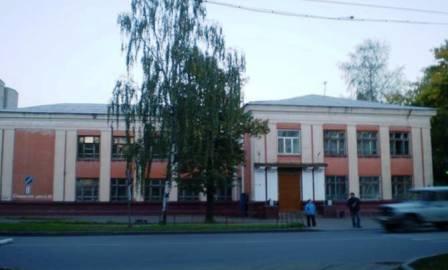 ПРОГРАММА РАЗВИТИЯ муниципального общеобразовательного учреждения «Средняя школа №66» Фрунзенского района г. Ярославляна 2021-2024 г.г.ПРОГРАММА РАЗВИТИЯ муниципального общеобразовательного учреждения «Средняя школа №66» Фрунзенского района г. Ярославляна 2021-2024 г.г.Полное наименованиеПрограмма развития муниципального общеобразовательного учреждения «Средняя школа №66» на 2021-2024 годыОснования для разработки ПрограммыФедеральный закон от 29.12.2012 № 273-ФЗ «Об образовании в Российской Федерации» (действующая редакция 2021г.)Государственная программа Российской Федерации «Развитие образования на 2018-2025 годы», утвержденная Постановлением Правительства Российской Федерации от 26.12.2017 № 1642.Постановление  Правительства Российской Федерации от 15.03.2021 № 385 О внесении изменений  в 	Государственную программу Российской Федерации «Развитие образования на 2018-2025 годы».Концепция Федеральной целевой программы развития образования на 2016-2020 годы, утвержденная распоряжением Правительства Российской Федерации от 29.12.2014 №765-р.Федеральный государственный образовательный стандарт начального общего образования, утвержденный приказом Минобрнауки России  от 06.10.2009г. № 373.Федеральный государственный образовательный стандарт основного общего образования, утвержденный приказом Минобрнауки России от 17.12.2010г.  №1897.Федеральный государственный образовательный стандарт среднего общего образования, утвержденный приказом Минобрнауки России от 17.05.2012 № 413.  -    Приказ Минобрнауки России от 29.08.2013 № 1008 «Об утверждении Порядка организации и осуществлении   образовательной деятельности по дополнительным общеобразовательным программам».РазработчикиМуниципальное общеобразовательное учреждение «Средняя школа №66»  администрация школы;  творческая группа учителей.Цель программыСоздание условий для обеспечения доступного качественного образования и социализации обучающихся школыКомплексные задачиПовысить качество и доступность образования;Построение учебной и воспитательной деятельности с учетом индивидуальных возрастных,  психологических и физиологических особенностей обучающихся с ориентацией на результаты образования;Повышение воспитательного потенциала образовательной деятельности, создание условия для социализации и самореализации детей;Создание системы ранней профориентации и осознанного выбора профессии;Организация открытой и доступной системы дополнительногообразования для развития детских способностей;Создание информационно – методического пространства, способствующего совершенствованию профессионального мастерства педагогов в условиях работы ФГОС;Повысить уровень материально-технической базы и развивать инфраструктуру школьного образования;Развивать единую информационно-образовательную среду как необходимое условие построения образовательной модели. Основные направления развитияразвитие качественной и доступной образовательной и творческой среды;создание современных материально-технических условий в соответствии с ФГОСповышение эффективности системы персонифицированного дополнительного образования;создание системы ранней профориентации и осознанного выбора профессииреализация системы воспитательной работы в школе;поддержка учителей в освоении методики преподавания по межпредметным технологиям и реализации их в образовательной деятельности;Период реализации программыэтап – 2020-2021 годы Анализ резервов, способствующих реализации целей и задач нового этапа развития школы.II этап – 2021-2022 год Тематический, текущий контроль деятельности учителей и обучающихся.III этап – 2022-2024 годы Оценка качества образовательной деятельности.ФинансированиеМуниципальное  задание на оказание образовательных услуг (выполнение работ)Целевые индикаторы и показатели успешности реализации Программы развитияУвеличение и поддержание контингента обучающихся и педагогов школы;Удовлетворенность участников образовательных отношений (обучающиеся, педагоги, родители) качеством предоставляемых образовательных услуг по результатам анкетирования;Положительная динамика результативности независимой оценки;Положительная динамика участия обучающихся в олимпиадах, конкурсах, конференциях и др. мероприятиях различной направленности;Положительная динамика участия педагогов в конкурсах, конференциях и др. мероприятиях различной направленности;Рост числа педагогов, использующих инновационные педагогические технологии в урочной и внеурочной деятельности;Поддержание и развитие материально-технической базы школы.Ожидаемые результаты (эффекты) реализацииПовышение профессиональной компетентности педагогов, в том числе в области овладения инновационными образовательными, метапредметными технологиями;Увеличение числа обучающихся в системе внутришкольного и внешкольного дополнительного образования; Рост количества детей, имеющих достижения в олимпиадах, фестивалях, конкурсах различного уровня как показатель социальной компетентности учащихся;Соответствие  показателей ГИА по русскому языку и математике среднему показателю по кластеру.Наращивание материальной базы учреждения, необходимой для реализации образовательной программы.Контроль реализацииУправление реализацией и корректировка программы осуществляется педагогическим советом, администрацией школы.№ФИОДолжность1Щербань Виталий МихайловичДиректор2Алляных Наталья ВикторовнаЗам. директора по УВР3Золотарева Елена ВалерьевнаЗам. директора по УВР4Мусатов Вениамин ЕвгеньевичЗам. директора по УВР5Голышев Владимир ЛеонидовичЗам. директора по АХР6Мильто Лариса ВалентиновнаГлавный бухгалтер7Ярош Марина НиколаевнаЗаведующая библиотекойКв. категорииВысшаяПерваяСЗДМолодые специалистыпедагоги81961Количество и возраст учителейКоличество и возраст учителейСтаж работыКоличество чел.1.Общее34до 3 лет12. Мужчин43-5 лет23. Женщин295-10 лет104. Возраст10-15 лет520-30 лет615-20 лет330-40 лет1120-30 лет240-60 лет12более 30 лет11старше 604Уровень образованияУровень образованияКвалификация ( % )Квалификация ( % )Высшее33Высшая24Среднее1Первая категория56Состав семейКоличество%Полные семьи47589,5%Неполные семьи5510,5%Высшее образованиеСреднее техническоеСреднее специальноеСреднееНеполное среднее274 чел./41,5%31 чел/4,5%247 чел/37,5%98 чел./14,5%10 чел./2%Оба родителя работаютОдин родитель работаетВ семье есть домохозяйкаВ семье есть пенсионерыВ семье есть безработные238 семей/ 45%223 семьи/ 42%49 семей /9%14 семей/2,5%23 семьи / 4%2018-2019 уч. год2018-2019 уч. год2019-2020 уч. год2019-2020 уч. год2020-2021 уч. год2020-2021 уч. годКол-во классовКол-во учащихсяКол-во классовКол-во учащихсяКол-во классовКол-во учащихсяуровень начально общего образования824382528257уровень основногообщего образования102251023111238уровень среднего общего образования248246230Всего205162053021525201820182019201920202020На начало учебного года513 чел.531чел.533 чел.На конец года496 чел.525чел.532 чел.Освоили образовательную программу493чел.99,5%514 чел.98%527 чел.99%Условно переведены/оставлены на повторный курс обучения2/1чел-10/1чел.-5 чел-Прошли ГИА41чел.100%73чел.98,5%49 чел.100%Окончили на «5»42 чел.8,5%56 чел11,5%62 чел.11,5%Окончили на «4» и «5»158 чел.32%148чел.28,5%169 чел.32%Окончили с одной «3»38 чел.7,5%34 чел.6,5%43 чел.8%Получили аттестат об основном общем образовании с отличием1 чел.1 чел.2 чел.Получили аттестат о среднем общем образовании с отличием--2 челГодКоличествоСреднийбаллСправилисьна 3,4,5Справились на 4 и 52018413,85100%63,4%2019514,01100%76,5%202026результаты ПА100%88,4%ГодКоличествоСреднийбаллСправилисьна 3,4,5Справились на 4 и 52018413,34100%31,7%2019513,2798%29,4%202026результаты ПА100%38,4%ГодКоличествоСреднийбаллСправилисьна 3,4,5Справились на 4 и 52021483,68100%54,1%ГодКоличествоСреднийбаллСправилисьна 3,4,5Справились на 4 и 52021503,2298%22%Количество участников ЕГЭ в школеСправляемость(количество /%)Средний тестовый балл по школеСредний баллпо городуСредний баллпо области2019г. /23100%6273,9473,042020г. /21100%67,375,2274,742021г. /21100%63,772,2074,95Количество участников ЕГЭ в школеСправляемость(количество /%)Средний тестовый балл по школеСредний баллпо городуСредний баллпо области2019г. /62019г. /17100%100%44,67(профиль)4(база)60,804,3658,924,332020г. /1464%34,956,2255,102021г. /8100%51,3755,2755,21Название мероприятияКоличество обучающихсяКоличество обучающихсяКоличество обучающихсяКоличество обучающихсяКоличество обучающихсяКоличество обучающихсяКоличество обучающихсяКоличество обучающихсяКоличество обучающихсяКоличество обучающихсяКоличество обучающихсяКоличество обучающихсяНазвание мероприятияучастниковучастниковучастниковпризеровпризеровпризеровпобедителейпобедителейпобедителейвышли на следующий этапвышли на следующий этапвышли на следующий этапНазвание мероприятия201820192020201820192020201820192020201820192020Всероссийская олимпиада школьников 4-11 кл.Школьный этапМуниципальный этап1868330034716320000230000160800000Школьный этап олимпиады младших школьников32022805502400Муниципальная олимпиада младших школьников4010001000000Наименование программы дополнительного образованияКлассПодготовка к участию в олимпиадах и  конкурсах различного уровня2-4Студия вокального пения "Ассорти"6Секция "Футбол"8Студия изобразительное творчества "Луч"5-9"Юридическая школа"8-10"Волонтеры"7-11"Имидж  современного человека"7-8"Школьный лидер РДШ"9-11"Топ профессий"8-9№ п\пНазвание программыНаправленность1«Язык искусства»Художественная2Секция «Футбол»Физкультурно-спортивная3Секция «Баскетбол»Физкультурно-спортивная4Вокальная студия «Сюрприз»Художественная5Литературный клубХудожественная6АссортиХудожественная7ДиалогСоциально-гуманитарная8Готовности к ОГЭ и ЕГЭСоциально-гуманитарная9Шагая  по  дорогеСоциально-гуманитарная10Студия изобразительного творчества «Луч»Художественная11Профориентация Социально-гуманитарная12Конкурсы-олимпиадыЕстественнонаучная13ШБПСоциально-гуманитарная14Водитель автомобиляСоциально-гуманитарная15НетикетСоциально-гуманитарная16ЗдоровьеСоциально-гуманитарная17Моя семьяСоциально-гуманитарная18Давайте общатьсяСоциально-гуманитарная19Помогай-каХудожественная20Азбука             с 01.12.20  по 29.05.2021Социально-гуманитарная21Волонтеры      с 01.12.20  по 30.06.2021Социально-гуманитарная22ЛидерСоциально-гуманитарная23Топ профессийСоциально-гуманитарная24ЮристСоциально-гуманитарная25Имидж             с 01.12.20  по 30.06.2021Социально-гуманитарная№Цели и задачи этапа деятельностиОсновное содержание деятельности (проведенные мероприятия)Достигнутые результаты/Достижения1.Информационно-методическое  обеспечение деятельности ШСМ. Методическая поддержка специалистов в сфере медиации (кураторы ШСМ, педагоги- психологи, социальные педагоги, завучи по ВР и проч.) через социальные сети (Instagram, Facebook, В контакте)Поддержка оказывалась на протяжении всего года, источники обогащались регулярно актуальной информацией.2.Анализ деятельности школьных служб медиации г. ЯрославляПроведение опросов ШСМ.Проведен опрос, оказана посильная помощь по результатам опроса. Выполнено (январь 2020г.)3.Подготовка кураторов  по сопровождению деятельности ШСМ.Проведение обучающих мероприятий по формированию конфликтной компетенции кураторов ШСМ.Проведен  семинар по развитию конфликтной компетенции кураторов ШСМ и педагогов школ г. Ярославля.Выполнено:13.12.2020г№Цели и задачи этапа деятельностиОсновное содержание деятельности (проведенные мероприятия)Достигнутые результаты/Достижения1.Организация системы обучения школьников медиации, системное взаимодействия школ г. Ярославля.Проведение осеннего тематического лагеря Лига юного медиатора.Проведены 3 смены  тематического лагеря юного медиатора, обучено 67 школьников.Выполнено (05.11.2019г.- 08.11.2019г.), (02.11-03.11,05.11-07.11.2020 г), ( 29.03 - 02.04.2021 г.)2.Подготовка кураторов  по сопровождению деятельности ШСМ.Проведение обучающих мероприятий по формированию конфликтной компетенции кураторов ШСМ.Подготовлено 7 кураторов ШСМ в рамках работы осенних тематических лагерей «Юных медиаторов».Выполнено 05.11.2019г.- 08.11.2019г.Проведено 3 семинара по развитию конфликтной компетенции кураторов ШСМ и педагогов школ г .Ярославля.Выполнено: 14.10.2019г., 13.12.2020г., 07.02.2020г.Цикл семинаров для кураторов ШСМ, завучей по ВР «Организация и проведение лагеря медиаторов»Выполнено: каждый четверг февраля 2021г.Наименование помещенийКол-воНаименование помещенийКол-воУчебные классы начальной школы4Кабинеты информационных технологий1Кабинеты иностранного языка1Спортивный зал1Кабинеты русского языка и литературы2Библиотека1Кабинеты математики2Кабинет географии1Кабинеты истории1Кабинет психолога1Кабинет химии1Кабинет внеурочной деятельности1Лаборантская химии1Кабинет физики1Мастерские2Лаборантская физики1Кабинет биологии1Административные кабинетыБухгалтерия4Лаборантская биологии1Медицинский + процедурный кабинеты1+1Учительская1Буфет, обеденный зал1Общее количество учащихся (чел.)Из них, отнесенных к  группе здоровья (чел.):Из них, отнесенных к  группе здоровья (чел.):Из них, отнесенных к  группе здоровья (чел.):Из них, отнесенных к  группе здоровья (чел.):Из них, отнесенных к  группе здоровья (чел.):Общее количество учащихся (чел.)IIIIIIIVV1-4 классы2601349134015-9 классы2399498451110-11 классы30520401Всего:5292332098313Общее количество учащихся (чел.)Из них, отнесенных по состоянию здоровья к физкультурной группе (чел.):Из них, отнесенных по состоянию здоровья к физкультурной группе (чел.):Из них, отнесенных по состоянию здоровья к физкультурной группе (чел.):Из них, отнесенных по состоянию здоровья к физкультурной группе (чел.):Общее количество учащихся (чел.)основнаяподготовительнаяспециальная группа «А»специальная группа «Б»1-4 классы26022326475-9 классы239190375710-11 классы3023610Всего:529436691014Фактор развития ООСильная сторонаСлабая сторонаПерспективы развитияВозможные рискиОбеспечение качественного, доступного и полноценного образованияИспользование информационных ресурсов сайтов и порталов.Наличие у большинства педагогов интернет публикаций и страниц в информационно-образовательных порталах Хороший потенциал педагогических работниковРаботоспособность педагогического коллективаНедостаточная предметная и методическая компетентность педагогических работников(на основе общего тестирования педагогов в рамках программы  ШНОР)Приоритеттрадиционных форм и методов организации образовательной  деятельности в ОО.Результаты ГИА по русскому и математике ниже средних показателей по  кластеруСоздание информационного пространства в ОО, которое будет способствовать повышению не только информированности педагогов, но и их профессиональной компетентности. Обучение педагогов новым образовательным технологиям, их внедрение в практику работы.Участие в реализации регионального проекта «Цифровая образовательная среда»Уменьшение численности контингента обучающихся школыНизкий уровень мотивации  у обучающихсяСнижение качества образования (результаты ГИА)Снижение конкурентнойспособности образовательной организацииЛичностный рост участников образовательных отношенийУровень квалификации педагогов (79,5% имеют первую и высшую категорию)Положительное отношение  педагогов к самообразованиюОбучение  на платформе РЭШ  - тренировочные задания для обучающихся 8-9 классов по оценке функциональной грамотности.Низкая учебная мотивация обучающихся (на основе данных мониторинга обучающихся ШНОР)Низкий процент участия обучающихся  школы  в олимпиадах различного уровняУзкопредметная направленность деятельности педагогов, недостаточное стремление интегрировать свою деятельность и создавать совместные творческие проекты.Создание системы ранней профориентации и осознанного выбора профессииСоздание культурно-образовательного пространства как условие личностной самореализации и проявления детской инициативы.Реализация Концепции развития школы в рамках   проекта поддержки школ с низкими  образовательными результатами (ШНОР) (500+)Создание дорожной карты по формированию функциональной грамотности обучающихся школы.   Создание современной и безопасной ЦОСНедостаточный уровень IT- компетенцииНедостаточный уровень мотивации у участников образовательных отношенийВысокий уровень тревожности обучающихся, низкий уровень самоорганизации и адекватной самооценки.Фактор развития ООСильная сторонаСлабая сторонаПерспективыразвитияВозможныерискиГосударственнаяполитиканаправлена наповышениестатусапрофессиипедагога. Переходна эффективныйконтракт.Повышениепрестижапрофессиипедагога;дифференциацияоплаты труда взависимости откачестваобразовательнойдеятельностиИнерцияпедагогическихкадровСоздание системы стимулирования за высокое качество выполнения своих профессиональных обязанностей на уровне ОО и разработка инструментов оценкиРостнапряженности труда, конфликтности, отсутствие адекватных, объективных инструментов регулирования отношенийГосударственная политика, нацеленная на сохранение и укрепление физического и психического здоровья обучающихся.Рост значимости здорового образа жизни в обществе.Некомпетентность родителей в вопросах культуры здоровья.Низкий образовательный уровень родителейПовышениекачествапросветительскойработыДефицитвремениНежеланиеродителейприобщатьсяк ЗОЖМесторасположения школы позволяет сотрудничать с близлежащими учреждениями образования, культуры и дополнительного образования.Удобное расположение школыНизкий уровень заинтересованности и эффективностисовместныхпроектов иколичествасетевыхпартнеров.Разработка механизмов, поиск возможностей совместной деятельностиОтсутствиедолжноймотивации у социальных партнеровНазвание подпрограммыЗадачиМероприятияСроки реализацииОтветственныйОжидаемый результатКачественное и доступное образованиеПовысить качество образования через:- формирование функциональной грамотности обучающихся;1.Разработка и реализация программ внеурочной деятельности:«Учусь создавать проект», «Умники и умницы», «Книголюб»,«Юный эрудит», «»Игротека», «Занимательная математика» (1-4 класс);«Финансовая грамотность», «Я выполняю проект», «Абакус», «Основы предпринимательства»,«Юные правоведы» (5-11 класс)2.Оценка читательской грамотности (5-9 класс метапредметная работа)3. Участие обучающихся в ежегодных олимпиадах,  интеллектуальных играх и всероссийских конкурсах:«Кенгуру – математика для всех»«Пегас», «КИТ», «Политоринг – математика», «Русский медвежонок», «Астра»;ВОШ, региональная олимпиада школьников по математике «Новая школа» (5-7 класс)2021-2024АдминистрацияПедагогический коллективПовышение уровня познавательной  активности и самостоятельностиобучающихся;Повышение интереса обучающихся к изучению математики и естественно-научных предметов;Сформированностьметапредметных результатов;Качественное и доступное образование- повышение  учебной мотивации обучающихся;- развитие цифровой образовательной среды;1.Разработка и реализация программ внеурочной деятельности:«Хочу учиться» (6 класс)«Дорога в 5 класс» (5 класс)2.Комплексная диагностика УУД обучающихся 1-4 классов, включающая блок «Школьная мотивация и школьная тревожность»2021-2024ЕжегодноАдминистрацияПедагогический коллективПедагог - психологПовышение позитивной мотивации, развитие навыков самоанализа и саморефлексии (30% участников программы)Выявление обучающихся с низкой учебной мотивациейКачественное и доступное образование- повышение  учебной мотивации обучающихся;- развитие цифровой образовательной среды;3. Формирование портфолио обучающихся 1-4 классов, имеющих низкую учебную мотивацию.ЕжегодноКлассный руководительПолучение объективнойинформацию об успехах обучающегося при переходе на следующий уровень образованияКачественное и доступное образование- повышение  учебной мотивации обучающихся;- развитие цифровой образовательной среды;4. Мониторинг личностных достижений обучающихся 7-9 классов для выявления динамики развитияЕжегодноИзучение личностных особенностей, составление индивидуальной  карты личностных достижений обучающегосяКачественное и доступное образование- повышение  учебной мотивации обучающихся;- развитие цифровой образовательной среды;5. Диагностика готовности обучающихся 4 классов к переходу  на уровень основного общего образования звеноЕжегодноВыявление уровня готовности детей к переходу  на уровень основного общего образования, предварительный прогноз возможных трудностей при обучении в 5 классе Качественное и доступное образование- повышение  учебной мотивации обучающихся;- развитие цифровой образовательной среды;6. Составление диагностической карты формирования УУД у обучающихся 5-11 классов. Карта индивидуальных образовательных достижений (на конец 7,9 и 11 класса)ЕжегодноЕжегодноЕжегодноИзучение мотивационной сферы для обеспечения успешности социализации личности, адаптированности к процессу обученияФормирование психологической готовности к ОГЭ и ЕГЭ по ее трем компонентам (познавательному, личностному и процессуальному).Создание  условий  для психологической готовности к ЕГЭ и ОГЭ и  решения психологических проблем обучающихся.Выявление профессиональных склонностей и интересов обучающихся, а также обучающихся с трудностями в профессиональном самоопределении  Ранняя профориентация, развитие интереса к учебно-познавательной деятельности.  Развитие у школьников личностного смысла в приобретении познавательного опыта и интереса к профессиональной деятельностиКачественное и доступное образование- повышение  учебной мотивации обучающихся;- развитие цифровой образовательной среды;7.Подготовка к ОГЭ и ЕГЭ:- цикл занятий  в форме психологического тренинга  для  учащихся 9-11  классов с проблемами психологической готовности к ОГЭ и ЕГЭ.- разработка и реализация программ внеурочной деятельности «Я сдаю экзамены», «Самопознание и профессиональный выбор»- лагерь дневного пребывания по подготовке к ОГЭ и ЕГЭ «На пути к успеху» для обучающихся 9 и 11 классов8.Профориентационная работа:- Диагностика профессиональных склонностей обучающихся 8-11 классов- Профориентационные занятия с обучающимися 3-4 классов «Кем я хочу стать»- Цикл профориентационных занятий с обучающимися 5-6 классов «Моя будущая профессия»- Участие в областных и районныхпрофориентационных мероприятиях(«Неделя без турникета», дни открытыхдверей ВУЗов)- Проведение обзорных и тематическихпрофориентационных экскурсий.- разработка и реализация программы внеурочной деятельности «Путь в профессию»ЕжегодноЕжегодноЕжегодноИзучение мотивационной сферы для обеспечения успешности социализации личности, адаптированности к процессу обученияФормирование психологической готовности к ОГЭ и ЕГЭ по ее трем компонентам (познавательному, личностному и процессуальному).Создание  условий  для психологической готовности к ЕГЭ и ОГЭ и  решения психологических проблем обучающихся.Выявление профессиональных склонностей и интересов обучающихся, а также обучающихся с трудностями в профессиональном самоопределении  Ранняя профориентация, развитие интереса к учебно-познавательной деятельности.  Развитие у школьников личностного смысла в приобретении познавательного опыта и интереса к профессиональной деятельностиКачественное и доступное образование- повышение  учебной мотивации обучающихся;- развитие цифровой образовательной среды;Качественное и доступное образование- повышение  учебной мотивации обучающихся;- развитие цифровой образовательной среды;- Анализ цифровой инфраструктуры школы и оценка достаточности оборудования для развития ЦОС;- Диагностика ИКТ-компетенций педагогов и их обучение на курсах повышения квалификации;- Анализ применяемых педагогами цифровые технологии для развития ИКТ- компетенции учеников на уроках и во внеурочной деятельности, внеклассных мероприятиях;- Разработка и внедрение электронного плана работы классного руководителя с помощью Google-таблиц;- Создание современных учебных мест для обучающихся, использующих возможности оборудование цифровой образовательной среды- Использование нового оборудования ЦОС в образовательном процессе;- Применение региональных и федеральных ресурсов, сайтов, платформ (Zoom, Сферум, Учи.ру т.д.);- Внедрение механизма обеспечения качества результатов обучения независимо от места нахождения (онлайн-курсы, дистанционное образование и т.д.);- Развитие планового участия в системе дистанционных конкурсах, олимпиадах, фестивалях и т.д.;- Создание условий для использования педагогическими работниками «Электронного кабинета учителя (сайта)»20212021202120222022-2023ПостоянноПостоянно2022-20242022-20242022-2024АдминистрацияРуководители ШМОПедагогический коллективПовышение цифровой компетентности педагогов школы через курсовую подготовку и корпоративное обучение. Составление плана развития цифровой инфраструктуры школы Модернизировано оборудование в соответствии с требованиями федерального проекта «Цифровая образовательная среда».Электронный документооборот: 2021 - 10% 2022 - 20% 2023 - 35% 2024 - 40%Повышениеметодическойкомпетентности педагоговРасширить возможности самореализации педагоговУчастие учителей в профессиональных конкурсах. Создание сайтов и видео уроков учителей.Курсы повышения квалификации на платформе Учи.руУчастие в дистанционных конкурсах и акциях.В течение  2021-2024гг.АдминистрацияКуратор сайта Учи.ру по ЯОПовышение компетентности  педагоговв вопросах реализации ФГОСПовышениеметодическойкомпетентности педагоговАктивизировать методическую работу по качественной подготовке,переподготовке иповышениюквалификациипедагогическихкадров.Цикл семинаров для педагогов «Формирование метапредметных и личностных УУД»Проведение школьных методических объединений по вопросам работы учителя со слабоуспевающими обучающимися, методики преподавания «западающих тем».Разработка рекомендаций классным руководителям по планированию профориентационной работы с обучающимися различных возрастных групп.Создание системы кадровой поддержки: организация наставничества из числа наиболее опытных учителей  Семинар «Примерный алгоритм исследования риска суицидального поведения у обучающихся педагогами»Ежегодно2021-2022 уч.годАдминистрацияПедагог - психологПовышение компетентности  педагоговв вопросах реализации ФГОСПовышение компетентности классных руководителей по профориентационной деятельностиПовышение компетентности педагогов при работе с детьми, оказавшимися в трудной жизненной ситуации. Повышениеметодическойкомпетентности педагоговПовышение мотивации к эффективной педагогической деятельностиДиагностика эмоционального выгоранияЕжегодноПедагог - психологВыявление актуального эмоционального состояния педагогов, профилактика эмоционального выгоранияВоспитательная работа Гражданско -патриотическое воспитаниеЗадачиМероприятияСроки реализацииОтветственныйОжидаемый результатКритерииПоказателиИндикаторыКачество образовательных результатов обучающихсяПредметные результаты обучения Метапредметные результаты обученияЛичностные результатыДостижения учащихся в олимпиадах, конкурсах, соревнованиях.Успеваемость обучающихся (%);% обучающихся на 4 и 5 (качество знаний);Средний балл по предметам ОГЭ и ЕГЭ относительно среднего показателя по кластеру;Результаты ВПР (ежегодно);Мониторинг  формирования и оценки  функциональной грамотности  обучающихся в системе общего образования;Доля обучающихся, вовлеченных в проектную  и исследовательскую деятельность (по уровням образования);Уровень достижения  обучающимися индивидуальных  результатов сформированности метапредметных результатов (смыслового чтения и умения работать с информацией);Результаты диагностики УУД (педагог – психолог, классные руководители 1-4 классов);Доля обучающихся, вовлеченных в дополнительное образование в школе;% обучающихся, участвующих в спортивных соревнованиях различного уровня, ГТО;Доля обучающихся, вовлеченных в волонтерское движение, в социальные акции на уровне школы, района, города;Доля обучающихся, участвующих в предметных олимпиадах, интеллектуальных конкурсах;Количество обучающихся – победителей, призеров предметных олимпиад и конкурсов;Мониторинг удовлетворенности качеством образования в ОО (обучающиеся 8-11 классов). Качество реализации образовательной деятельностиОбеспечение прав учащихся на получение образования Удовлетворенность учеников и родителей качеством образовательных результатов школыКачество преподаванияКачество воспитательной работы,Качество внеурочной деятельности, Анализ проектной деятельности, Анализ внеклассной работы по предметуДинамика здоровья учащихся (в т.ч травматизм, питание и т.д.)Мониторинг мотивации обучающихся 6-8 классов (ИРО);Мониторинг удовлетворенности родителей качеством образовательной деятельности школы;Результаты тестирования  педагогов  (выявление уровня развития педагогических компетенций);Рисковый профиль школы (Выявление факторов риска);Мониторинг здоровья (группы здоровья, физкультурные группы);Мониторинг питания (количество обучающихся);Качество условий, обеспечивающих образовательную деятельностьМатериально-техническое обеспечение;Информационно-развивающая среда, в том числе средства ИКТ и учебно-методическое обеспечение;Санитарно-гигиенические и эстетические условия;Психологический климат в школе;Использование социальной сферы микрорайона и города;Кадровое обеспечение, включая повышение квалификации,  научно- методическую деятельность педагогов;Общественно-государственное управление (совет школы, педагогический совет, родительские комитеты, ученическое самоуправление) и стимулирование качества образования;Программно-методические материалы, документооборот и локальные нормативные акты;Качество инновационной деятельностиУдовлетворенность учеников и родителей условиями в школеОбеспечение охраны труда и безопасностиКачество финансовой деятельностиКачество работы библиотекиТестирование  обучающихся 7-8 классов  по ЗОЖ (в рамках  проекта «Здоровому городу – здоровое поколение»);Охват горячим питанием;Мониторинг технической оснащенности учебных кабинетов (ежегодно);Обеспеченность учебниками на каждого обучающегося;Количество посещений школьного  библиотечного центра (ежемесячно);Смотр кабинетов (1 раз в четверть);Отчет о деятельности школьных инновационных площадок;Социометрия (педагог – психолог);Результаты единого  социально – психологического тестирования;Удовлетворенность родителей и обучающихся (анкетирование  обучающихся 4-х классов);Количество жалоб родителей (ежегодно);Качество управления образовательной деятельностьюРабота администрации по организации коллектива единомышленниковЭффективность осуществления управленческих функций: Открытость информации о деятельности школы;Состояние эффективности организационной деятельности администрации школы и педагогического коллектива:Карта оценки  эффективности  (учителя, зам. директора по УВР, педагога – психолога, социального педагога, библиотекаря) (ежегодно);Критерии эффективности  руководителя (1 раз в квартал);Состояние эффективности информационно-аналитической деятельности администрации:Наполняемость  школьного сайта, актуальность нормативной и информационной базы, доступность получения информации (1 раз в квартал);Состояние эффективности мотивационно-целевой деятельности администрации школы:Количество педагогов школы – участников и организаторов открытых уроков, мастер – классов, конкурсов, конференций, семинаров различного уровня;Осуществление функции регулирования. Психологический климат в коллективе:модульный социотест  А.Я. Анцупова (педагог – психолог ежегодно)Состояние эффективности осуществления функции планированияОрганизация внутришкольного контроля:Аналитические справки по итогам проверок.Методический аудит.